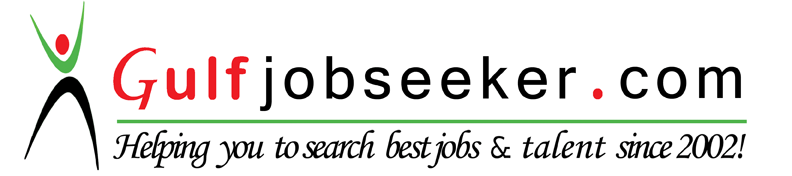 Whats app  Mobile:+971504753686 Gulfjobseeker.com CV No:260018E-mail: gulfjobseeker@gmail.comOBJECTIVESTo acquire employment in a company where I can hone my skills as an effective service provider and share my talents and abilities in a field of interest for the benefit of the company.To obtain a position that will enable me to use my strong organizational skills, educational background, and ability to work well with people.To look for a dynamic, long term and full time position in a environment that offers greater challenge, increased benefits, and doors where new learning never ends and allow me to have the opportunity to help the company advanced, efficiently and productively.PERSONAL INFORMATIONEDUCATIONAL BACKGROUNDNortheastern College Santiago, Isabela, PhilippinesBachelor of Science in Criminology2008Imelda R. Marcos High SchoolNarra, Echague, Isabela, Philippines2003Narra Elementary SchoolNarra, Echague, Isabela, Philippines1999WORK EXPERIENCEISABELA BIOTECH ENTERPRISESEchague, Isabela, PhilippinesSecretary2013 -2016ISABELA PROVINCIAL CAPITOLIlagan City Isabela, PhilippinesStaff/Clerk2013-2014ASIAL GOLD TRADING CORPORATIONAlicia, Isabela, PhilippinesWarehouse PersonnelFertilizers DivisionSecretary /Checker2009-2013CHARACTER REFERENCESHon. Alfredo V. AliliBoard Member4th District of Isabela, PhilippinesMrs. Rowena Lim UyManagerAsia Gold Trading CorporationAlicia Isabela, PhilippinesMr. Alfredo T. AssudDean, Northeastern CollegeBachelor of Science in CRIMINOLOGYSantiago City, PhilippinesPASSPORT NUMBER: EC4045254DATE VALID: APRIL 27, 2020VISA STATUS: Tourist VisaBIRTH DATE: May 24, 1986AGE: 29I hereby certify that all the information above is true and correct to the extent of my knowledge and beliefs.							MARYJANE T. ALVINO								 ApplicantAge: 29Birthday: May 24, 1986Gender    : Female    Height: 5’ 8”Weight: 65 kls       Father’s Name       : Simeon AlbinoOccupation: FarmingAddress: Purok 3, Aromin, Echague, Isabela, Philippines